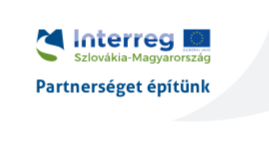 MEGHÍVÓVízi élményútvonal megvalósítása a Bodrog és eredetfolyói menténInformációs napAz Aggteleki Nemzeti Park Igazgatóság – együttmûködésben Oborin (Abara) községgel(Szlovákia) – európai uniós támogatásból valósítja meg „Vízi élményútvonal megvalósítása a Bodrog és eredetfolyói mentén” címû, SKHU/1601/1.1/038 regisztrációs számú pályázati programját. A projekt keretében vállalt célkitûzések elérése érdekében a tevékenységekről és azok jelentőségéről információs napot tartunk, melyre ezúton tisztelettel hívom és várom.A rendezvény	helyszíne: Tokaj, Szüreti Napok, Serház u.idõpontja: 2019. október 4., 13.00 óraProram:12.30:	Regisztráció, 13.00:	A projekt bemutatása, jelentősége, tevékenységei – Kangúr Tibor pr-felelős13.45 óra: kérdések, válaszokÜdvözlettel,Tóth Csaba Zsolt Press-Con Team Kft.